Государственное учреждение «Сенненский районный центр гигиены и эпидемиологии»           Ты пробуешь наркотики потому, что хочешь быть взрослым, сильным и свободным?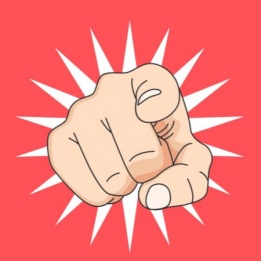 На этой странице судьба наркомана.1.        Наркотики - это ловушка.Стоит попасть в нее - завязнешь, как в трясине, и обратный путь будет труден. В начале ты ещё можешь выбраться сам, но очень скоро - только с помощью профессионалов. Но и у них бывают неудачи. А если неудача - это ты сам...2.        Наркотик - это самообман.Наркотик никогда не решит ни одной твоей проблемы. Ты уйдешь «в себя», а проблемы останутся нерешенными. Правда, со временем проблемы исчезнут, но... вместе с тобой.3.        Наркотик - это медленное самоубийство.Старых наркоманов не бывает. Почти никто из них не доживает до 30 лет, чаще всего умирают через 3-4 года. Смерть наркомана уродлива и мучительна.4.        Наркотик - это тюрьма.Наркоман готов на все ради дозы, в том числе и на преступление. Многие наркоманы занимаются распространением наркотиков - это суровая статья Уголовного Кодекса и неминуемое наказание.        5.        Наркотик - это тяжелые болезни.Последствия наркомании: СПИД, все виды гепатитов, гипертония, инфаркт в юном возрасте, общее ослабление организма, опасное при любой болезни.6.        Наркотик - это больной мозг.Это неустойчивое, опасное для окружающих поведение, смятение и депрессия, наркотический психоз, зрительные, слуховые и осязательные галлюцинации вплоть до полной потери связи с реальностью.7.        Наркотик - это отказ от любви.Любовь - главное счастье юности. Наркоман не будет иметь семью, не будет иметь детей. Если это и произойдет, велик шанс, что дети будут уродами.8.        Наркотики - это предательство.Наркоман способен предать всех и все за дозу: друзей, родителей, любимого человека. Не стоит считать: я сильный и честный, я не предам. Наркотик окажется сильнее.9.        Наркотик - это потеря всего.Наркоман теряет все: семью (кроме несчастных родителей), друзей, работу, здоровье. Остается жизнь, да и то ненадолго...2021